                                                                                                «УТВЕРЖДАЮ»                                                                                           директор школы № 5                                                                                           _________________                                                                                           В.И.Стенгач                                                                                           приказ  №____ от «___»_____2019 г.РАБОЧАЯ ПРОГРАММАУЧЕБНОГО КУРСА____Основы безопасности жизнедеятельности__________________ИЗУЧАЕМОГО НА_______базовом уровне______________________________________КЛАСС___________________________10_______________________________________Ф.И.О.учителя__Козлова Наталья Александровна________________________________Рассмотрено на заседании педагогического совета № 1от 30.08.2019 года.2019 год«СОГЛАСОВАНО»                                                «СОГЛАСОВАНО»рук-ль ШМО(ГМО)                                            зам.директора по УВР_______________                                               __________________________________                                               ___________________Пр. №___ от «__»_____2019 г.                       «___»__________2019 г.ПОЯСНИТЕЛЬНАЯ ЗАПИСКАРабочая программа «Основы безопасности жизнедеятельности» для учащихся 10 классов разработана в соответствии с Государственным образовательным стандартом среднего (полного) общего образования на основе авторской программы по курсу «Основы безопасности жизнедеятельности» для 10–11 классов общеобразовательных учреждений (авторы программы – А. Т. Смирнов, Б. О. Хренников, М. А. Маслов, В. А. Васнев).Рабочая программа «Основы безопасности жизнедеятельности» предназначена для обеспечения базового уровня подготовки учащихся в образовательных учреждениях среднего (полного) общего образования с учетом перспектив развития содержания образования в области безопасности жизнедеятельности.Основными целями изучения курса являются:1) формирование современной культуры безопасности жизнедеятельности на основе понимания необходимости защиты личности, общества и государства посредством осознания значимости безопасного поведения в условиях чрезвычайных ситуаций природного, техногенного и социального характера;2) формирование убеждения в необходимости безопасного и здорового образа жизни;3) понимание личной и общественной значимости современной культуры безопасности жизнедеятельности;4) понимание роли государства и действующего законодательства в обеспечении национальной безопасности и защиты населения от опасных и чрезвычайных ситуаций природного, техногенного и социального характера, в том числе от экстремизма и терроризма;5) понимание необходимости подготовки граждан к защите Отечества;6) формирование установки на здоровый образ жизни, исключающий употребление алкоголя, наркотиков, курение и нанесение иного вреда здоровью;7) формирование антиэкстремистской и антитеррористической личностной позиции;8) понимание необходимости сохранения природы и окружающей среды для полноценной жизни человека;9) знание основных опасных и чрезвычайных ситуаций природного, техногенного и социального характера, включая экстремизм и терроризм, и их последствий для личности, общества и государства;10) знание и умение применять меры безопасности и правила поведения в условиях опасных и чрезвычайных ситуаций;11) умение оказать первую помощь пострадавшим;12) умение предвидеть возникновение опасных ситуаций по характерным признакам их проявления, а также на основе информации, получаемой из различных источников, готовность проявлять предосторожность в ситуациях неопределенности;13) умение принимать обоснованные решения в конкретной опасной ситуации с учётом реально складывающейся обстановки и индивидуальных возможностей;14) овладение основами экологического проектирования безопасной жизнедеятельности с учетом природных, техногенных и социальных рисков на территории проживания.Структура образовательного процесса по курсу ОБЖ.На современном этапе концепция образования по курсу ОБЖ состоит из четырех ступеней обучения, содержащих несколько уровней подготовки и получения знаний:– I ступень (уровень 0) – семья, детские дошкольные учреждения;– II ступень (уровни 1 – 1-4-й классы; 2 – 5-9-й классы; 3 – 10-11-й классы) – средняя общеобразовательная школа;– III ступень (уровни 4,5,6,7) – профессиональные учебные заведения;– IV ступень (уровни 8,9,10) – ВУЗы.Обязательный минимум содержания основных разделов курса ОБЖ.Третий уровень обучения ОБЖ (10-11 кл.) является завершающим для лиц, получающих среднее (полное) общее образования. Основными темами обязательного минимума содержания курса ОБЖ на этом уровне являются:проблемы безопасности в системе «человек - среда обитания», идентификация опасностей, определения размеров и показателей опасных зон;последствие воздействия на человека и среду обитания различных опасностей, в том числе террористических актов, и защита от этих опасностей;формирование осознанной потребности ведения ЗОЖ, усвоение основных положений Российского законодательства о семье и необходимости сохранения репродуктивного здоровья; основные знания и навыки по сохранению своего здоровья, профилактика инфекционных заболеваний и ЗППП;оказание первой медицинской помощи при тепловых и солнечных ударах, поражениях электрическим током, переломах, кровотечениях;овладение навыками ЭРП, ИВЛ;ознакомление с основными направлениями деятельности государственных организаций по защите населения и территорий от ЧС, Единой государственной системой предупреждения и ликвидации ЧС (РСЧС), гражданской обороной и ее задачами;изучение современных средств поражения, масштабов разрушений, их поражающие факторы и способов защиты от них;основные руководящие документы в области обороны и службы в РА;обязанности при прохождении военной службы по призыву и контракту, альтернативная служба;предназначение и структура ВС РФ, их история создания;обязательная и добровольная подготовка к военной службе;постановка на воинский учет, сроки воинской службы, статус военнослужащего (Закон о статусе военнослужащего);начальная военная подготовка в школе и на базе воинской части.Учебно-методический комплект включает в себя:учебники и учебные  пособия:– Основы безопасности жизнедеятельности: учеб. для учащихся 10 кл. общеобразовательных учреждений / М.П. Фролов, М.В. Юрьева;  под редакцией  Ю.Л. Воробьева. – М.: АСТ, Астрель, 2018 дополнительная  литература:– Оценка качества подготовки выпускников основной школы по основам безопасности жизнедеятельности. / авт.-сост. Г. А. Колодницкий, В. Н. Латчук, В. В. Марков, С. К. Миронов, Б. И. Мишин, М. И. Хабнер. – М.: Дрофа, 2002;– Ваши шансы избежать беды: учебное пособие / сборник ситуационных задач по курсу «Основы безопасности жизнедеятельности» / авт.-сост. В. К. Емельянчик, М. Е. Капитонова. – СПб.: КАРО, 2002;– Основы безопасности жизнедеятельности: сб.заданий для проведения экзамена в 10 кл. / А. Т. Смирнов, М. В. Маслов, Б. И. Мишин; под общ. ред. А. Т. Смирнова. – М: Просвещение, 2006.В настоящей  рабочей программе реализованы требования федеральных законов и нормативных документов: – Стратегия национальной безопасности Российской Федерации, утверждена Указом Президента Российской Федерации от 31 декабря 2015 г. № 683; – «О защите населения и территорий от чрезвычайных ситуаций природного и техногенного характера»;– «Об охране окружающей природной среды»;– «О пожарной безопасности»;– «О гражданской обороне»;– «О безопасности дорожного движения» и др.Мультимедийные изданияОсновы безопасности жизнедеятельности. 5–9 классы: электронное пособие. – М.: Дрофа.Стационарные наглядные пособияа) Таблицы по основам безопасности жизнедеятельности (М.: Дрофа)– Гражданская оборона Российской Федерации.– Единая государственная система предупреждения и ликвидации чрезвычайных ситуацийРоссийской Федерации.– Средства индивидуальной защиты.– Средства коллективной защиты.– Личная гигиена.– Инфекционные заболевания.б) Таблицы по правилам пожарной безопасности (М.: Дрофа)– Классификация пожаров.– Причины пожаров в жилых и общественных зданиях.– Признаки и поражающие факторы пожара.– Правила поведения при пожаре в доме (квартире).– Правила поведения при пожаре в общеобразовательном учреждении.– Как выйти из задымленного помещения.– Что делать, если при пожаре нельзя покинуть квартиру (помещение).– Правила поведения при загорании телевизора.– Правила поведения при загорании новогодней елки.– Правила поведения в зоне лесного пожара.– Правила безопасного тушения небольшого лесного пожара.– Помощь человеку, на котором загорелась одежда.– Первая медицинская помощь при термических ожогах.– Первичные средства пожаротушения (огнетушители).– Первичные средства пожаротушения (внутренний пожарный кран).в) Таблицы по защите от терроризма (М.: Дрофа)– Классификация терроризма.– Взрывоопасные предметы.– Безопасные расстояния до взрывоопасных предметов.– Особенности поведения и одежды террориста-смертника.– Правила безопасного поведения при угрозе взрыва.– Как действовать, попав после взрыва в завал.– Как действовать, попав под обстрел.– Как действовать, попав в заложники.– Действия при получении угрозы.– Психологическая помощь в ситуациях террористического характера. г) Таблицы о факторах, разрушающих здоровье человека (М.: Дрофа)– Алкоголизм.– Наркомания.– Синдром приобретенного иммунодефицита (СПИД).– Табакокурение. д) Экранно-звуковые пособия. е) Видеофильмы по основным темам и разделам курса ОБЖ в основной школе.Место предмета в учебном планеНа изучение предмета отводится 1 час в неделю, итого 34 часа за учебный год. Предусмотрены 2 проверочные работы.2. СОДЕРЖАНИЕ ТЕМ УЧЕБНОГО КУРСАРаздел 1. Безопасность личности, общества и государства.Глава 1. Основы комплексной безопасности. Защита населения от внешних и внутренних угроз.Основные направления национальной безопасности России. Оборона государства. Стратегия национальной безопасности Российской Федерации. Национальные интересы России. Стратегические цели. Государственная политика РФ. Интересы России в социальной, духовной, экологической и информационных сферах.Государственная и общественная безопасность. Военная доктрина. Основные понятия: «военная безопасность РФ», «военная угроза», «военный конфликт», «крупномасштабная война», «военная политика», «военная организация государства».Обеспечение национальной безопасности России на международной арене. Главные законодательные, нормативные правовые документы: Конституция Российской Федерации, Стратегия национальной безопасности Российской Федерации (2015 год), Концепция внешней политики Российской Федерации, Военная доктрина Российской Федерации. Опасности и угрозы внешнего характера.  Внешнеполитическая деятельность России.Законодательные и нормативно-правовые акты РФ по обеспечению безопасности. Федеральные законы «О безопасности», «О пожарной безопасности», «О безопасности дорожного движения», «О радиационной безопасности», «О защите населения и территорий от чрезвычайных ситуаций природного и техногенного характера», «Об обороне», «О гражданской обороне», «О противодействии терроризму», «О противодействии экстремистской деятельности», «Об основах здоровья граждан в Российской Федерации» и др. Положения Конституции РФ (извлечения).Единая государственная система предупреждения и ликвидации чрезвычайных ситуаций (РСЧС). История создания РСЧС. Основные задачи РСЧС. Структура РСЧС. Функциональные, территориальные подсистемы. Координационные органы. Постоянно действующие органы управления.Практическая работа.1. Национальные интересы России. Сравнительный анализ по показателям: 1) Сфера деятельности общества и государства; 2) Национальные интересы; 3) Угрозы национальной безопасности.2. Законодательные меры по противодействию терроризму.Глава 2. Гражданская оборона – составная часть обороноспособности страны.   Гражданская   оборона (ГО): основные понятия, определения и задачи. Федеральный закон «О гражданской обороне». История ГО. Руководство и полномочия ГО. Силы ГО. Основные мероприятия гражданской обороны по защите населения от чрезвычайных ситуаций мирного и военного времени.Современные средства поражения и их поражающие факторы, мероприятия по защите населения.Ядерное оружие и его поражающие факторы. История ядерного оружия. Понятия «эпицентр ядерного взрыва», «ударная волна», «световое излучение», «радиоактивное заражение», «электромагнитный импульс». Защита от ядерного оружия. Ядерное сдерживание.Химическое оружие. История химического оружия. Отравляющие вещества и их виды. Понятия «очаг химического поражения», «зона химического поражения». Запрещение химического оружия.Биологическое (бактериологическое) оружие. Вопросы применения бактериологического оружия. Понятия «эпидемия», «очаг биологического поражения», «обсервация», «карантин». Заражающие средства: вирусы, грибки, токсины.Современные обычные средства поражения. Высокоточное оружие. Неуправляемые боеприпасы. Зажигательное оружие.Оповещение населения об опасностях, возникающих в ЧС военного и мирного времени. Оповещение. Разбор и анализ реальных событий. Потенциально опасный объект.Организация инженерной защиты населения от поражающих факторов ЧС мирного и военного времени. Коллективные средства защиты. Убежища. Противорадиационные укрытия, их назначение и устройство. Защитные свойства помещений разных видов. Простейшие укрытия (щели).Средства индивидуальной защиты. Средства защиты органов дыхания. Типы противогазов. Простейшие средства защиты органов дыхания. Средства защиты кожи, их назначение и правила пользования. Специальные (табельные) средства. Изолирующие средства. Медицинские средства. Индивидуальный противохимический пакет.Мероприятия по защите населения при угрозе ЧС и применение современных средств поражения. Организация проведения аварийно-спасательных работ в зоне ЧС. Разведка, ее	 цели и задачи. Ликвидация последствий ЧС силами и средствами организаций и органов местного самоуправления. Санитарная обработка людей (частичная и полная). Дезактивация. Дегазация. Дезинфекция. Эвакуация населения. Экстренная эвакуация. Разбор и анализ реальных событий.Организация гражданской обороны в общеобразовательных учреждениях.Практическая работа.Ситуационные задачи на тему «Обеспечение безопасности населения при ЧС мирного времени».Раздел 2. Основы военной службы Глава 3. Вооруженные Силы Российской Федерации История создания и развития Вооруженных Сил России. Зарождение ратного дела на Руси.Дружинный этап развития русского войска. Воители земли Русской IX–XVI веков. Военная реформа Ивана Грозного. Создание постоянного войска. Первые уставы и военные законы на Руси. Создание регулярной армии и флота Петром Великим. Русская армия в конце XVIII – начале XIX в. Военная реформа Александра II. Создание Красной Армии. Преемственность традиций Российской императорской и Красной Армии. Красная Армия в предвоенный период. Великая Отечественная война. Армия СССР. Вооруженные Силы России на современном этапе.Состав и структура Вооруженных Сил Российской Федерации. Военная организация государства и ее предназначение. Задачи вооруженных сил в мирное и военное время, в случае обострения военно-политической и военно-стратегической обстановки. Федеральный закон «Об обороне». Руководство и управление Вооруженными Силами РФ. Структура вооруженных сил. Вид вооруженных сил, род войск, армия, бригада, тыл вооруженных сил. Виды Вооруженных Сил РФ. Рода Вооруженных Сил РФ. Рода войск. Отдельные рода войск Вооруженных Сил РФ.Глава 4. Правовые основы военной службы.Воинская обязанность граждан. Постановка на первоначальный воинский учет. Формы исполнения воинской обязанности. Извлечения из Федерального закона «О воинской обязанности». Воинский учет. Правила постановки граждан на первоначальный воинский учет.Воинские уставы. История воинского устава. Общевоинские и боевые уставы. Устав внутренней службы. Дисциплинарный устав. Строевой устав. Устав гарнизонной и караульной служб.Основные виды военно-профессиональной деятельности. Огневая, строевая и тактическая подготовка. Служебно-боевая деятельность: боевое дежурство, караульная и внутренняя службы. Реальные военные действия.Размещение и быт военнослужащих. Распределение времени и внутренний порядок повседневной деятельности военнослужащих. Подъем, утренний осмотр и вечерняя поверка. Учебные занятия. Завтрак, обед и ужин. Личное время.Суточный наряд. Организация караульной службы. Дежурный по роте. Дневальный по роте.Строевая подготовка. Строй и его элементы. Воинское приветствие. Выход из строя и возвращение в строй.Практическая работа.Отработать приемы основ строевой подготовки.Огневая подготовка. Назначение и боевые свойства автомата Калашникова. Понятие об устройстве и работе автомата. Разборка и сборка автомата. Уход за автоматом и его хранение.Основы тактической подготовки. Современный общевойсковой бой. Бой, наступление, оборона.Учебные сборы – составная часть подготовки к военной службе. Требования безопасности при проведении стрельб.Раздел 3. Безопасность и защита человека в опасных и чрезвычайных ситуацияхГлава 5. Опасные и чрезвычайные ситуации и правила безопасного поведения.Правила поведения в опасных и чрезвычайных ситуациях социального характера. Криминальная (криминогенная) обстановка. Терроризм. Уголовный кодекс РФ (извлечения). Понятия и виды преступлений. Ответственность за уголовные преступления. Виды наказаний, назначаемые несовершеннолетним.Практическая работа.1. Терроризм и меры по его предупреждению.2. Обсудить причины основных правонарушений и преступлений со стороны подростков, и что требуется сделать, чтобы преступлений было как можно меньше.Правила поведения в условиях чрезвычайных ситуаций природного и техногенного характера. Действия в чрезвычайных ситуациях природного характера (землетрясение, наводнение, смерч, ураган (тайфун), сель, снежная лавина). Действия в чрезвычайных ситуациях техногенного характера (авария с выбросом аварийно-химически опасных веществ, радиационная опасность).Практическая работа.Ролевая игра. Действия населения и спасателей в условиях природной чрезвычайной ситуации.Правила поведения в условиях вынужденной автономии в природе. Ориентирование на местности. Ориентирование по Солнцу, по звездам. Определение сторон света с помощью механических часов. Движение по азимуту. Магнитный азимут. Магнитное склонение.Практическая работа.Ориентирование на местности с помощью карты и компаса.Раздел 4. Здоровый образ жизниГлава 6. Основы формирования здорового образа жизни.Индивидуальное здоровье человека и здоровье общества. Всемирная организация здоровья (ВОЗ). Средняя продолжительность жизни – один из показателей общественного здоровья. Физическое развитие человека. Критерии оценки физического развития человека. Физическая подготовленность. Зарядка. Занятия спортом. Роль некоторых прикладных видов спорта в формировании физических и духовных качеств человека.Практическая работа.Роль прикладных видов спорта в профессиональной деятельности людей.Культура питания. Рацион питания. Безопасность пищи. Пищевые добавки.Режим труда и отдыха – составляющие здорового образа жизни. Режим дня. Сон. Самочувствие. Утомление и переутомление. Закаливание и его виды.Вредные привычки, их влияние на здоровье. Профилактика вредных привычек.Духовно-нравственное здоровье общества – фактор национальной безопасности России.Практическая работа.Дискуссия на тему: «Духовно-нравственное здоровье общества – как фактор национальной безопасности России». Обсуждение современных проблем в школе, в обществе. Творчество и перспективы современной молодежи.Проектная деятельность.Проектные задания.1. Техногенные катастрофы в начале ХХI века. Причины и последствия.2. Природные катастрофы в начале ХХI века. Причины и последствия.Разработайте комплекс мер по защите вашего населённого пункта от ЧС техногенного характера.Разработайте комплекс мер по эвакуации вашего населённого пункта (района, дома и т.д.) на случай чрезвычайной ситуации природного или техногенного характера.Чрезвычайные и опасные ситуации социального характера в современном мире. Государственные меры по их предотвращению и формирование навыков безопасного поведения.Подготовка к военной службе. (Составьте индивидуальный план подготовки к военной службе.)Кодекс чести старшеклассника вашей школы.3. ТРЕБОВАНИЯ К УРОВНЮ ПОДГОТОВКИ УЧАЩИХСЯПланируемые результаты освоения программы ОБЖ в 10 классеЛичностными результатами обучения ОБЖ в 10 классе являются:– развитие духовных и физических качеств, обеспечивающих защищенность личных и общественных интересов от внешних природных и социальных угроз;– интерес и способность обучающихся к саморазвитию, познавательной деятельности и личностному самоопределению, формированию гражданской позиции в деятельности, правосознание;– понимание важности сохранения своего здоровья и формирование потребности соблюдения норм здорового образа жизни, осознанно выполнять правила безопасности в конкретной ситуации;– формирование культуры безопасности жизнедеятельности;– формирование экологической культуры; воспитание ответственного отношения к сохранению окружающей среды и к жизни человека, а также к своей жизни; воспитание понимания необходимости обеспечения личной и общественной безопасности;– способность к осознанию российской гражданской идентичности в поликультурном социуме.Метапредметными результатами обучения ОБЖ в 10 классе являются:– овладение умениями формулировать понятия, что такое опасность и безопасность; понимать причины возникновения опасных и чрезвычайных ситуаций; анализировать причины возникновения опасности: обобщать и сравнивать, видеть причины опасности и понимать из влияние на человека и окружающую среду;– овладевать навыками безопасного поведения в различных опасных и чрезвычайных ситуациях; оценивать свои поступки; уметь находить пути решения поставленных задач;– моделировать личные подходы к собственной безопасности в нестандартной ситуации;– приобретение личного опыта в поиске необходимой информации, умении анализировать ее	 и делать выводы;– умение формулировать свои мысли, умение принимать точку зрения собеседника, понимать право существования иного мнения; умение работать в коллективе;– способность к построению индивидуальной образовательной траектории, владение навыками учебно-исследовательской, проектной и социальной деятельности.Предметные результаты обучения. В результате обучения по представленной программе для 10 класса большинство учащихся будут:представлять: главные положения ФЗ РФ «Об обороне», «О гражданской обороне», «О защите населения и территорий от чрезвычайных ситуаций природного и техногенного характера», «О противодействии терроризму», «О противодействии экстремистской деятельности», «О пожарной безопасности». Основные направления государственной политики в области ГО и защиты населения и территории от ЧС. Об истории становления и развития Вооруженных Сил России. Структуру и содержание общевоинских уставов, знать их основные положения. Особенности военной службы, правила размещения военнослужащих, распределение времени и повседневный порядок.Понимать: задачи национальной обороны, государственной и общественной безопасности. Роль вооруженных сил. Необходимость обеспечения личной и общественной безопасности. Важность обеспечения безопасности Отечества. Основные направления государственной политики в области ГО и защиты населения и территории от ЧС. Ответственность военной службы. Ценность человеческой жизни. Важность личной и общественной безопасности. Ответственность человека за свое здоровье. Роль физической активности и здорового образа жизни для человека. Понимать свою роль в жизни и свою индивидуальность.Знать: главные положения национальной безопасности РФ, стратегические цели в обеспечении национальной безопасности государства. Главные положения ФЗ РФ «Об обороне», «О гражданской обороне», «О защите населения и территорий от чрезвычайных ситуаций природного и техногенного характера», «О противодействии терроризму», «О противодействии экстремистской деятельности», «О пожарной безопасности». Права и обязанности граждан РФ в области обороны. Структуру и задачи ГО в мирное и военное время. Современные средства поражения, их поражающие факторы. Знать мероприятия по защите населения. Важность системы оповещения. Типы и принцип устройства защитных сооружений, индивидуальные средства защиты дыхательных путей, кожи. Знать и уважать историю Отечества. Сущность, особенности и обеспечение воинской обязанности. Значение строевой подготовки. Назначение и боевые свойства автомата Калашникова. Правила поведения в криминогенной ситуации, ответственность за противоправные поступки.Уметь: работать с различными источниками информации, анализировать и сопоставлять, делать выводы. Принимать решение. Владеть навыками действий в опасной и чрезвычайной ситуации. Получить навыки в объеме одиночной подготовки солдата. Применять полученные знания и навыки на практике. Анализировать, сопоставлять и делать выводы. Принимать решения на основе полученных знаний.Формы контроля учащихся Для 10 классов:● проведение тестирования по пройденному материалу;● летучки, самостоятельные работы;● семинары, круглые столы;● зачеты по практическим вопросам с выходом на природу;● сообщения учащихся по тематике.● тестирование;● рефераты и их защита;● самостоятельные работы, семинары;● уметь проводить диагностику простых заболеваний, оказывать ПМП, ЭРП и ИВЛ пострадавшим.Преобладающие формы контроля знаний, умений, навыков.Основными формами контроля знаний, умений, навыков являются: текущий и промежуточный контроль знаний, промежуточная аттестация, которые позволяют:● определить фактический уровень знаний, умений и навыков обучающихся по предмету (согласно учебного плана);● установить соответствие этого уровня требованиям Федерального компонента государственного образовательного стандарта общего образования;● осуществить контроль за реализацией образовательной программы (учебного плана) и программ учебных курсов.1. Текущий контроль знаний – проверка знаний обучающихся через опросы, самостоятельные и контрольные работы, зачеты, тестирование и т.п. в рамках урока, терминологический диктант, тестовая работа, рабата с карточками.Отметка за устный ответ обучающегося заносится в классный журнал в день проведения урока. Отметка за письменную самостоятельную, контрольную, зачетную и т.п. работу выставляется в классный журнал к следующему уроку.Формы и средства контроляТекущий контроль знаний, умений и навыков осуществляется в форме проверочных работ, тестирования, фронтальных опросов, подготовки презентаций, рефератов, устных ответовИзучение разделов завершается повторительно-обобщающими уроками (в форме тестирования, работы с документами).2. Промежуточный контроль знаний обучающихся – контроль результативности обучения школьника, осуществляемый по окончании полугодия на основе результатов текущего контроля.Промежуточный контроль проводится в соответствии с установленным годовым календарным учебным графиком.Приоритетно активное использование технологии личностно-ориентированного обучения. Создание ситуаций успеха, эмоциональный комфорт, право выбора формы работы самими обучающимися.Приемы:• Целенаправленная ошибка;• Мозговой штурм;• Риторический вопрос, приводящий к дискуссии или диалогу.Широко применяются ИКТ технологии. Использование технических средств на уроках позволяет организовывать заочные выставки, экскурсии в музеи и библиотеки.Преподавание ОБЖ подразумевает постоянное использование здоровьесберегающих технологий:● физкультминутки;● динамические паузы,● пальчиковая гимнастика,● зарядка для глаз;В работе делается упор на самостоятельное использование этих приемов.Критерии оценивания.Критерии оценки устного ответа:▪ глубокий, с привлечением дополнительного материала и проявлением гибкости мышления ответ ученика оценивается пятью баллами;▪ твердое знание материала в пределах программных требований – четырьмя баллами;▪ неуверенное знание, с несущественными ошибками и отсутствием самостоятельности суждений оценивается – тремя баллами;▪ наличие в ответе школьника грубых ошибок, проявление непонимания сути, не владение навыком оценивается отрицательно, отметкой «2»;▪ отсутствие знаний, умений, навыков и элементарного прилежания влечет за собой единицу (используется очень редко).Критерии оценки работы на уроке:▪ активное участие учащегося в процессе урока и безошибочное выполнение заданий оценивается пятью баллами;▪ активное участие в процессе урока с допущением каких-либо ошибок в процессе выполнения задания – четырьмя баллами;▪ неуверенное участие в процессе урока и отсутствие самостоятельной активности – тремя баллами;▪ полное отсутствие активности – отметка «2».Критерии оценки тестового задания:▪ 75-100% – отлично «5»;▪ 60-74% – хорошо «4»;▪ 50-59% – удовлетворительно «3»;▪ менее 50% – неудовлетворительно «2».Критерии оценки сообщения или проекта:▪ глубокий, самостоятельный, с привлечением дополнительного материала и проявлением гибкости мышления ответ ученика, оценивается пятью баллами;▪ привлечение дополнительного материала, неуверенный ответ – четырьмя баллами;▪ выполнена работа в письменном виде, отсутствие ответа, при этом ответы на дополнительные вопросы – тремя баллами;▪ полное отсутствие работы – отметка «2».Критерии выведения четвертных и годовых оценок:Отметка «5» выводится при выполнении следующих требований:– активная и правильная работа учащегося на уроке;– выполнение дополнительных заданий в виде сообщений и проектов;– высокий уровень знания базового материала;Отметка «4» выводится при выполнении следующих требований:– активная, но иногда с ошибками работа учащегося на уроке;– выполнение дополнительных заданий по желанию;– высокий уровень знания базового материала;Отметка «3» выводится при выполнении следующих требований:– отсутствие самостоятельной активности на уроке;– отсутствие выполнения дополнительных заданий;– низкий уровень знания базового материала.Сайты, используемые при подготовке  уроков, сообщений, докладов и рефератовКалендарно – тематическое планированиек программе по  Основам безопасности жизнедеятельности  10 классна 2019 – 2020 учебный годучитель Козлова Н.А.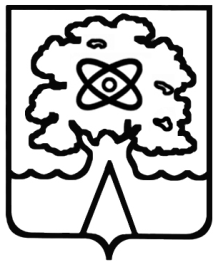 Администрация города Дубны Московской областиУправление народного образованияМуниципальное общеобразовательное учреждение «Средняя общеобразовательная школа №5 г.  Дубны Московской области» («Школа №5»)№Содержание учебного материалаКол-во часовПрактические (Лабораторные) работыПроверочные работыРаздел 1. Безопасность личности, общества и государстваРаздел 1. Безопасность личности, общества и государстваРаздел 1. Безопасность личности, общества и государстваРаздел 1. Безопасность личности, общества и государстваРаздел 1. Безопасность личности, общества и государства1Глава 1. Основы комплексной безопасности. Защита населения от внешних и внутренних угроз5 часПроверочная работа № 1. Гражданская оборона2Глава 2. Гражданская оборона – составная часть обороноспособности страны7 часРаздел 2. Основы военной службы Раздел 2. Основы военной службы Раздел 2. Основы военной службы Раздел 2. Основы военной службы Раздел 2. Основы военной службы 3Глава 3. Вооруженные Силы Российской Федерации – надежная защита нашего Отечества5 час4Глава 4. Правовые основы военной службы9 часПроверочная работа № 2. Правовые основы военной службыРаздел 3. Безопасность и защита человека в опасных и чрезвычайных ситуацияхРаздел 3. Безопасность и защита человека в опасных и чрезвычайных ситуацияхРаздел 3. Безопасность и защита человека в опасных и чрезвычайных ситуацияхРаздел 3. Безопасность и защита человека в опасных и чрезвычайных ситуацияхРаздел 3. Безопасность и защита человека в опасных и чрезвычайных ситуациях5Глава 5. Опасные и чрезвычайные ситуации и правила безопасного поведения3 часРаздел 4. Здоровый образ жизниРаздел 4. Здоровый образ жизниРаздел 4. Здоровый образ жизниРаздел 4. Здоровый образ жизниРаздел 4. Здоровый образ жизни6Глава 6. Основы формирования здорового образа жизни4 час7Подведение итогов1 часИтого 34 час-2Критерии5 (ОТЛ.)4 (ХОР.) 3 (УД.)2 (НЕУД.)1. Организация ответа (введение, основная часть, заключение) Удачное использование правильной структуры ответа (введение - основная часть - заключение); определение темы; ораторское искусство (умение говорить)Использование структуры ответа, но не всегда удачное; определение темы; в ходе изложения встречаются паузы, неудачно построенные предложения, повторы словОтсутствие некоторых элементов ответа; неудачное определение темы или её определение после наводящих вопросов; сбивчивый рассказ, незаконченные предложения и фразы, постоянная необходимость в помощи учителяНеумение сформулировать вводную часть и выводы; не может определить даже с помощью учителя, рассказ распадается на отдельные фрагменты или фразы2. Умениеанализировать и делать выводыВыводы опираются не основные факты и являются обоснованными;грамотное сопоставлениефактов, пониманиеключевой проблемы и её элементов; способностьзадавать разъясняющиевопросы; пониманиепротиворечий между идеямиНекоторые важные факты упускаются, но выводыправильны; не всегда фактысопоставляются и часть не относится к проблеме;ключевая проблемавыделяется, но не всегда понимается глубоко; не всевопросы удачны; не все противоречия выделяютсяУпускаются важные факты и многие выводы неправильны;факты сопоставляются редко, многие из них не относятся кпроблеме; ошибки в выделении ключевой проблемы; вопросынеудачны или задаются только с помощью учителя; противоречияне выделяютсяБольшинство важных фактов отсутствует,выводы не делаются;факты не соответствуютрассматриваемой проблеме, нет ихсопоставления; неумение выделить ключевуюпроблему (дажеошибочно); неумение задать вопрос даже спомощью учителя; нет пониманияпротиворечий3. Иллюстрациясвоих мыслейТеоретические положенияподкрепляютсясоответствующими фактамиТеоретические положения невсегда подкрепляютсясоответствующими фактамиТеоретические положения и ихфактическое подкрепление несоответствуют друг другуСмешиваетсятеоретический ифактический материал,между ними нетсоответствия4. Научнаякорректность(точность виспользованиифактическогоматериала)Отсутствуют фактическиеошибки; деталиподразделяются на значительные инезначительные,идентифицируются как правдоподобные, вымышленные, спорные,сомнительные; факты отделяются от мненийВстречаются ошибки в деталях или некоторыхфактах; детали не всегда анализируются; факты отделяются от мненийОшибки в ряде ключевых фактов ипочти во всех деталях; детали приводятся, но не анализируются;факты не всегда отделяются отмнений, но учащийся понимаетразницу между нимиНезнание фактов идеталей, неумениеанализировать детали, даже если они подсказываютсяучителем; факты и мнения смешиваются инет понимания их разницы5. Работа сключевымипонятиямиВыделяются все понятия иопределяются наиболееважные; чётко и полно определяются, правильноеи понятное описаниеВыделяются важные понятия, но некоторыедругие упускаются;определяются чётко, но невсегда полно; правильное идоступное описаниеНет разделения на важные ивторостепенные понятия;определяются, но не всегда чётко и правильно; описываются частонеправильно или непонятноНеумение выделитьпонятия, нетопределений понятий; немогут описать или не понимают собственногоописания6. Причинно-следственныесвязиУмение переходить от частного к общему или от общего к частному; чёткая последова-тельностьЧастичные нарушенияпричинно-следственныхсвязей; небольшиелогические неточностиПричинно-следственные связипроводятся редко; много нарушений в последовательностиНе может провестипричинно-следственныесвязи даже принаводящих вопросах,постоянные нарушения после-довательностиНазвание сайтаЭлектронный адресМЧС Россииhttp://www.emercom.gov.ruМинистерство образования и науки РФhttp://mon.gov.ru/Министерство природных ресурсов РФhttp://www.mnr.gov.ruФедеральная служба железнодорожных войск РФhttp://www.fsgv.ruФедеральная служба России по гидрометеорологии и мониторингу окружающей средыhttp://www.mecom.ru/roshydro/pub/rus/index.htmРусский образовательный порталhttp://www.gov.ed.ruФедеральный российский общеобразовательный порталhttp://www.school.edu.ruФедеральный портал «Российское образование»http://www.edu.ruПортал компании «Кирилл и Мефодий»http://www.km.ruОбразовательный портал «Учеба»http://www.uroki.ruИздательский дом «1 сентября»http://www.1september.ruФестиваль педагогический идей «Открытый урок» (издательский дом  «1 сентября)http://festival.1september.ruЭнциклопедия безопасностиhttp://www.opasno.netЛичная безопасностьhttp://personal-safety.redut-7.ruОбразовательные ресурсы Интернета-Безопасность жизнедеятельностиhttp://www.alleng.ru«Мой компас» (безопасность ребёнка)http://moikompas.ru/compas/bezopasnost_detНомерурокаДаты проведенияДаты проведенияСодержание(разделы, темы)Кол-вочасовОборудование урокаДомашнее заданиеПримечаниеНомерурокапланфактСодержание(разделы, темы)Кол-вочасовОборудование урокаДомашнее заданиеПримечаниеРаздел 1. Безопасность личности, общества и государства (12 час)Раздел 1. Безопасность личности, общества и государства (12 час)Раздел 1. Безопасность личности, общества и государства (12 час)Раздел 1. Безопасность личности, общества и государства (12 час)Раздел 1. Безопасность личности, общества и государства (12 час)Раздел 1. Безопасность личности, общества и государства (12 час)Раздел 1. Безопасность личности, общества и государства (12 час)Раздел 1. Безопасность личности, общества и государства (12 час)Глава 1. Основы комплексной безопасности. Защита населения от внешних и внутренних угроз (5 часов)Глава 1. Основы комплексной безопасности. Защита населения от внешних и внутренних угроз (5 часов)Глава 1. Основы комплексной безопасности. Защита населения от внешних и внутренних угроз (5 часов)Глава 1. Основы комплексной безопасности. Защита населения от внешних и внутренних угроз (5 часов)Глава 1. Основы комплексной безопасности. Защита населения от внешних и внутренних угроз (5 часов)Глава 1. Основы комплексной безопасности. Защита населения от внешних и внутренних угроз (5 часов)Глава 1. Основы комплексной безопасности. Защита населения от внешних и внутренних угроз (5 часов)Глава 1. Основы комплексной безопасности. Защита населения от внешних и внутренних угроз (5 часов)1 полугодие (15  часов)1 полугодие (15  часов)1 полугодие (15  часов)1 полугодие (15  часов)1 полугодие (15  часов)1 полугодие (15  часов)1 полугодие (15  часов)1 полугодие (15  часов)106.09Основные направления национальной безопасности России1Книга, наглядное пособие, ПК, проекторотв. на вопросы (1,2,3,4,5,6,7) Стр.15213.09Государственная и общественная безопасность 1Книга, наглядное пособие, ПК, проекторотв. на вопросы (1,2,3,4,5,6,7,8,9) Стр.20320.09Обеспечения национальной безопасности России на международной арене1Книга, наглядное пособие, ПК, проекторотв. на вопросы (1,2,3,4,5,6) Стр.26427.09Законодательные и нормативно-правовые акты РФ по обеспечению безопасности1Книга, наглядное пособие, ПК, проекторотв. на вопросы (1-7,11,13,15,16) Стр.41504.10Единая государственная система предупреждения и ликвидации ЧС1Книга, наглядное пособие, ПК, проекторотв. на вопросы (1,2,3,4,5,6) Стр.50Глава 2. Гражданская оборона – составная часть обороноспособности страны (7 часов)Глава 2. Гражданская оборона – составная часть обороноспособности страны (7 часов)Глава 2. Гражданская оборона – составная часть обороноспособности страны (7 часов)Глава 2. Гражданская оборона – составная часть обороноспособности страны (7 часов)Глава 2. Гражданская оборона – составная часть обороноспособности страны (7 часов)Глава 2. Гражданская оборона – составная часть обороноспособности страны (7 часов)Глава 2. Гражданская оборона – составная часть обороноспособности страны (7 часов)Глава 2. Гражданская оборона – составная часть обороноспособности страны (7 часов)611.10Гражданская оборона основные понятия, определения и задачи.1Книга, наглядное пособие, ПК, проекторотв. на вопросы (1,2,3,4,5) Стр.55718.10Современные средства поражения и их поражающие факторы, мероприятия по защите населения.1Книга, наглядное пособие, ПК, проекторотв. на вопросы (1,2,3,4,5,6,7,9) Стр.79824.10Оповещение населения об опасностях, возникающих в ЧС  военного и мирного времени1Книга, наглядное пособие, ПК, проекторотв. на вопросы (1,2,3,4) Стр.85911.11Организация инженерной защиты населения от поражающих факторов ЧС мирного и военного времени1Книга, наглядное пособие, ПК, проекторотв. на вопросы (1,2,3,4,5,6,7) Стр.941018.11Средства индивидуальной защиты1Книга, наглядное пособие, ПК, проекторотв. на вопросы (1,2, 3,4,5,6,7,8,10) Стр.1101125.11Мероприятия по защите населения при угрозе ЧС и применения современных средств поражения1Книга, наглядное пособие, ПК, проекторотв. на вопросы (1-9) Стр.1261202.12Организация гражданской обороны в общеобразовательных учреждениях. Проверочная работа № 11Книга, наглядное пособие, ПК, проекторотв. на вопросы (1,2,3,4,5,6) Стр.128Раздел 2. Основы военной службы (14 часов)Раздел 2. Основы военной службы (14 часов)Раздел 2. Основы военной службы (14 часов)Раздел 2. Основы военной службы (14 часов)Раздел 2. Основы военной службы (14 часов)Раздел 2. Основы военной службы (14 часов)Раздел 2. Основы военной службы (14 часов)Раздел 2. Основы военной службы (14 часов)Глава 3. Вооруженные Силы Российской Федерации – надежная защита нашего Отечества (5 часов)Глава 3. Вооруженные Силы Российской Федерации – надежная защита нашего Отечества (5 часов)Глава 3. Вооруженные Силы Российской Федерации – надежная защита нашего Отечества (5 часов)Глава 3. Вооруженные Силы Российской Федерации – надежная защита нашего Отечества (5 часов)Глава 3. Вооруженные Силы Российской Федерации – надежная защита нашего Отечества (5 часов)Глава 3. Вооруженные Силы Российской Федерации – надежная защита нашего Отечества (5 часов)Глава 3. Вооруженные Силы Российской Федерации – надежная защита нашего Отечества (5 часов)Глава 3. Вооруженные Силы Российской Федерации – надежная защита нашего Отечества (5 часов)1309.12История создания и развития Вооруженных сил России1Книга, наглядное пособие, ПК, проекторПодготовить сообщение на тему «ВОВ 1941-1945гг., источники победы»1416.12Состав и структура вооруженных сил РФ 1Книга, наглядное пособие, ПК, проекторотв. на вопросы (1-7,9,10,12, 13) Стр.1541523.12Виды ВС РФ, рода ВС РФ, рода войск. Презентация проектов1Книга, наглядное пособие, ПК, проекторотв. на вопросы (1,2,3,4,5,6,7,8) стр.1652 полугодие (19 часов)2 полугодие (19 часов)2 полугодие (19 часов)2 полугодие (19 часов)2 полугодие (19 часов)2 полугодие (19 часов)2 полугодие (19 часов)2 полугодие (19 часов)1627.12Отдельные рода войск ВС РФ и их предназначение. 1Книга, наглядное пособие, ПК, проекторотв. на вопросы (1-8) Стр.1711710.01Другие войска, их состав и предназначение1Книга, наглядное пособие, ПК, проекторотв. на вопросы (1,2,3,4,5) Стр.175Глава 4. Правовые основы военной службы (9 часов)Глава 4. Правовые основы военной службы (9 часов)Глава 4. Правовые основы военной службы (9 часов)Глава 4. Правовые основы военной службы (9 часов)Глава 4. Правовые основы военной службы (9 часов)Глава 4. Правовые основы военной службы (9 часов)Глава 4. Правовые основы военной службы (9 часов)Глава 4. Правовые основы военной службы (9 часов)1817.01Воинская обязанность граждан. Постановка на первоначальный воинский учет1Книга, наглядное пособие, ПК, проекторотв. на вопросы (1-7,10) Стр.1821924.01Общевоинские уставы ВС РФ – закон воинской жизни 1Книга, наглядное пособие, ПК, проекторотв. на вопросы (1,2,3,4,5,6,7) Стр.1882031.01Основные виды военно-профессиональной деятельности1Книга, наглядное пособие, ПК, проекторотв. на вопросы (1-7,12,14,15) Стр.2012107.02Размещения и быт военнослужащих1Книга, наглядное пособие, ПК, проекторотв. на вопросы (1,2,3,4,5,6,7) Стр.2122214.02Суточный наряд. Организация караульной службы1Книга, наглядное пособие, ПК, проекторотв. на вопросы (1,2,3,4,5,6,7) Стр.2232321.02Строевая подготовка 1Книга, наглядное пособие, ПК, проекторотв. на вопросы (1,2) Стр.2362428.02Огневая подготовка1Книга, наглядное пособие, ПК, проекторотв. на вопросы (1,2,3) Стр.2572507.03Основы тактической подготовки1Книга, наглядное пособие, ПК, проекторотв. на вопросы (1,2,3,4,5,6,7) Стр.2682614.03Учебные сборы - составная часть подготовки к военной службе. Проверочная работа № 21Книга, наглядное пособие, ПК, проекторПовторить стр.269 - 276Раздел 3. Безопасность и защита человека в опасных и чрезвычайных ситуациях (3 часа)Раздел 3. Безопасность и защита человека в опасных и чрезвычайных ситуациях (3 часа)Раздел 3. Безопасность и защита человека в опасных и чрезвычайных ситуациях (3 часа)Раздел 3. Безопасность и защита человека в опасных и чрезвычайных ситуациях (3 часа)Раздел 3. Безопасность и защита человека в опасных и чрезвычайных ситуациях (3 часа)Раздел 3. Безопасность и защита человека в опасных и чрезвычайных ситуациях (3 часа)Раздел 3. Безопасность и защита человека в опасных и чрезвычайных ситуациях (3 часа)Раздел 3. Безопасность и защита человека в опасных и чрезвычайных ситуациях (3 часа)Глава 5. Опасные и чрезвычайные ситуации и правила безопасного поведения (3 часа)Глава 5. Опасные и чрезвычайные ситуации и правила безопасного поведения (3 часа)Глава 5. Опасные и чрезвычайные ситуации и правила безопасного поведения (3 часа)Глава 5. Опасные и чрезвычайные ситуации и правила безопасного поведения (3 часа)Глава 5. Опасные и чрезвычайные ситуации и правила безопасного поведения (3 часа)Глава 5. Опасные и чрезвычайные ситуации и правила безопасного поведения (3 часа)Глава 5. Опасные и чрезвычайные ситуации и правила безопасного поведения (3 часа)Глава 5. Опасные и чрезвычайные ситуации и правила безопасного поведения (3 часа)2721.03Правила поведения в опасных и ЧС социального характера1Книга, наглядное пособие, ПК, проекторотв. на вопросы (1-7,10,11,12) Стр.2862804.04Правила поведения в условиях ЧС природного и техногенного характера1Книга, наглядное пособие, ПК, проекторотв. на вопросы (1-7,12,14,15,19) Стр.2982911.04Правила поведения в условиях вынужденной автономии в природеПрезентация проектов1Книга, наглядное пособие, ПК, проекторотв. на вопросы (1-7,11,15,16,18) Стр.307Раздел 4. Здоровый образ жизни (5 часов)Раздел 4. Здоровый образ жизни (5 часов)Раздел 4. Здоровый образ жизни (5 часов)Раздел 4. Здоровый образ жизни (5 часов)Раздел 4. Здоровый образ жизни (5 часов)Раздел 4. Здоровый образ жизни (5 часов)Раздел 4. Здоровый образ жизни (5 часов)Раздел 4. Здоровый образ жизни (5 часов)Глава 6. Основы формирования здорового образа жизни (4 часов)Глава 6. Основы формирования здорового образа жизни (4 часов)Глава 6. Основы формирования здорового образа жизни (4 часов)Глава 6. Основы формирования здорового образа жизни (4 часов)Глава 6. Основы формирования здорового образа жизни (4 часов)Глава 6. Основы формирования здорового образа жизни (4 часов)Глава 6. Основы формирования здорового образа жизни (4 часов)Глава 6. Основы формирования здорового образа жизни (4 часов)3018.04Индивидуальная здоровье человека и здоровье общества. Здоровье человека и его физическое развитие.1Книга, наглядное пособие, ПК, проекторотв. на вопросы (1,2,3,4) Стр.314отв. на вопросы (1,2,3,4,5) Стр.3233125.04Культура питания. Режим труда и отдыха – составляющие здорового образа жизни1Книга, наглядное пособие, ПК, проекторотв. на вопросы (1,2,3,4,5) Стр.333отв. на вопросы (1,2,3,4,5,6,7) Стр.3393202.05Вредные привычки, их влияние на здоровье. Профилактика вредных привычек.1Книга, наглядное пособие, ПК, проекторотв. на вопросы (1,2,3,4,5,6,7,9) Стр.3443316.05Духовно-нравственное здоровье общества - фактор национальной безопасности России. 1Книга, наглядное пособие, ПК, проекторСтр.351 проектная деятельность.3423.05Подведение итогов 1Итого:  34 час,  пр/р  - 2Итого:  34 час,  пр/р  - 2Итого:  34 час,  пр/р  - 2Итого:  34 час,  пр/р  - 2Итого:  34 час,  пр/р  - 2Итого:  34 час,  пр/р  - 2Итого:  34 час,  пр/р  - 2Итого:  34 час,  пр/р  - 2